Guía evaluada n°6Instrucciones:buenos días papitos y estudiantes:Junto con saludarlos y esperando que cada uno de sus miembros de la familia se encuentren bien de salud. Antes de empezar a realizar esta actividad ruego a ustedes que toda actividad que se le envía al menor  deba ser supervisada por un adulto, ya que si bien necesitamos en algún momento que los alumnos  sean autónomos también debemos involucrarnos hasta en lo más mínimo en el aprendizaje de ellos. Recuerden que cualquier duda la pueden hacer llegar a mi correo profe.jefeprimerobasico@gmail.com  y con gusto la podre contestar y orientar para que los alumnos y ustedes como adultos puedan estar tranquilos. Se despide de ustedes con un beso y abrazo a la distancia profesora Karen Hidalgo CamusUNIDAD: “Una sociedad mestiza”Lean las biografías de algunos extranjeros y el aporte que hicieron a nuestro país.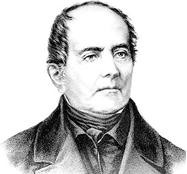 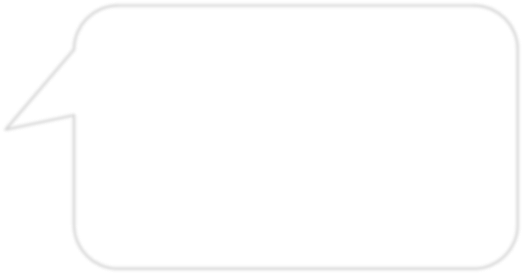 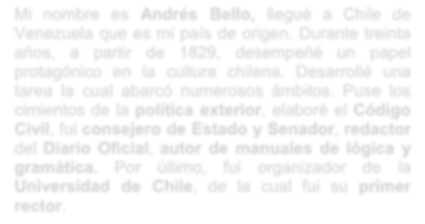 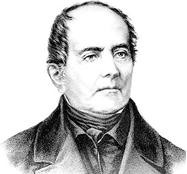 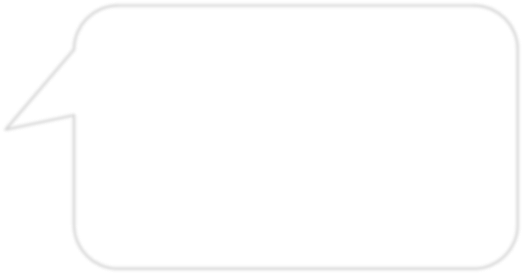 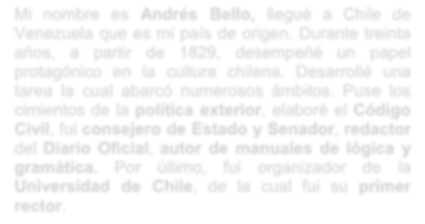 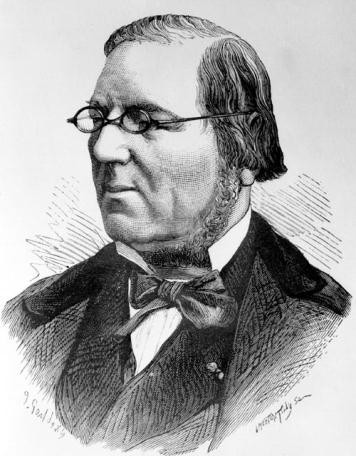 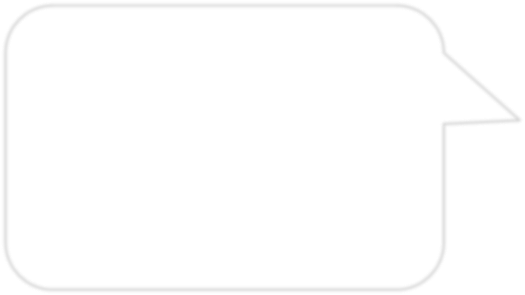 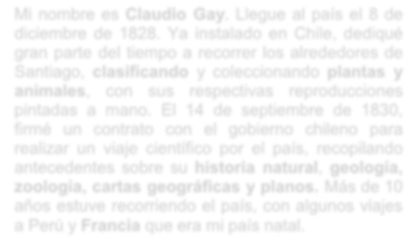 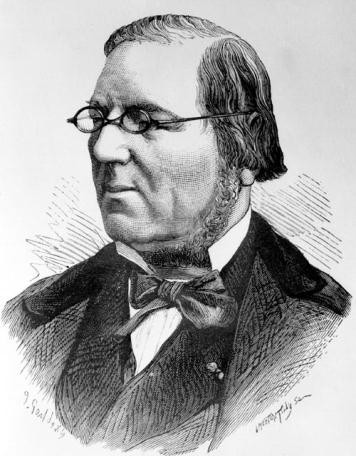 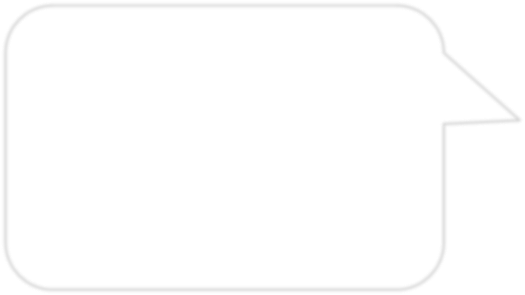 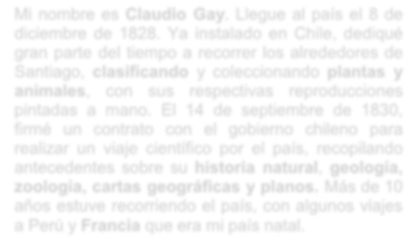 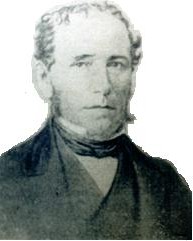 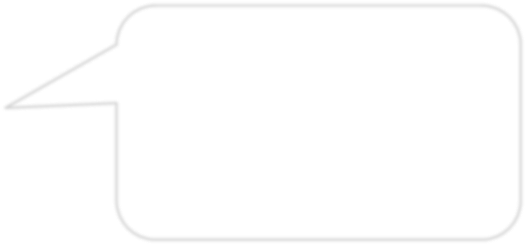 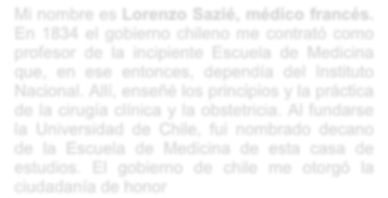 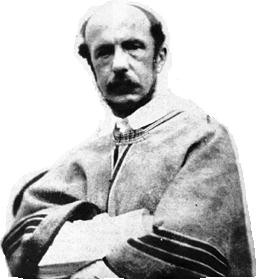 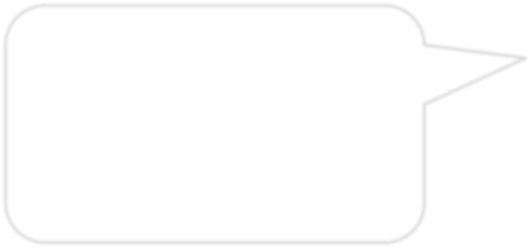 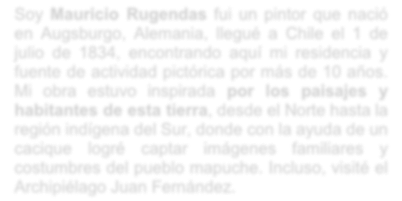 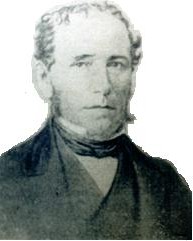 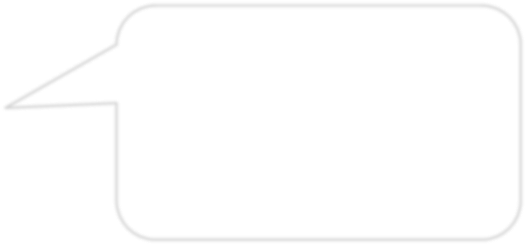 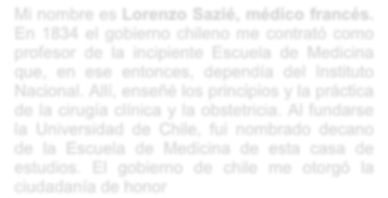 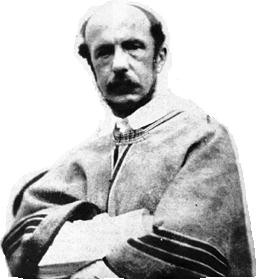 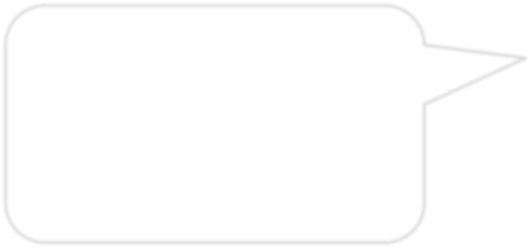 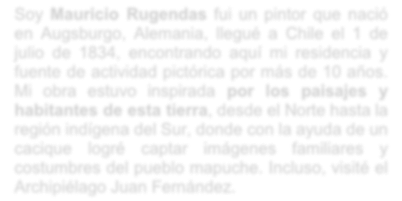 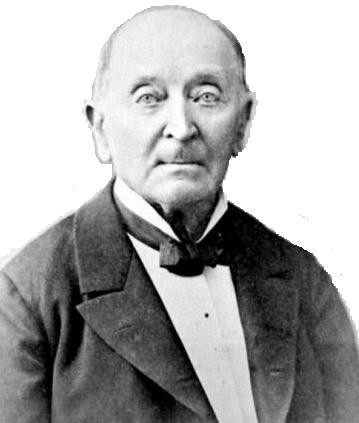 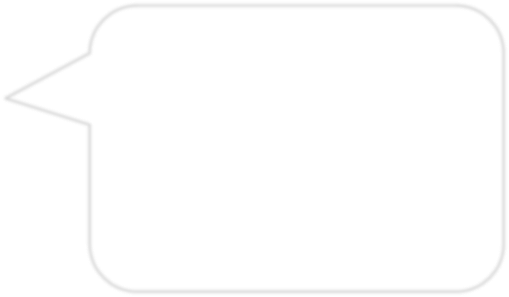 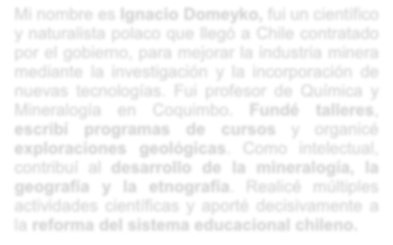 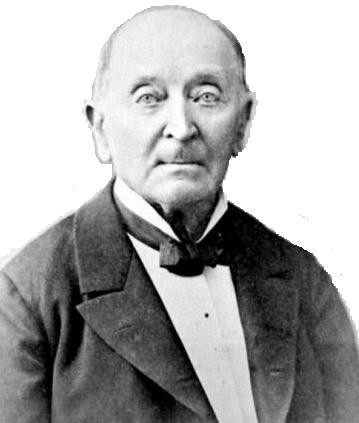 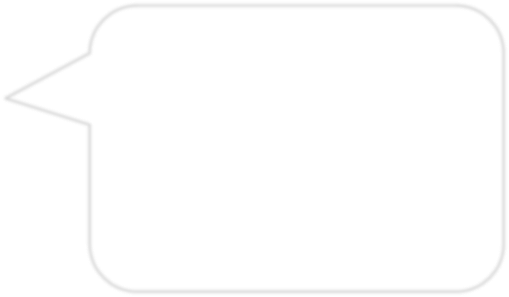 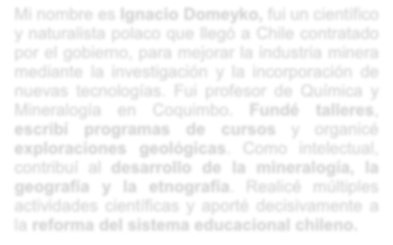 Completa la siguiente tabla para resumir lo leído anteriormente:Pega la imagen del personaje que corresponde en la descripción del aporte que realizó en progreso de Chile.UNIDAD: “Una sociedad mestiza”Lee y luego desarrolla las actividades:Comida peruana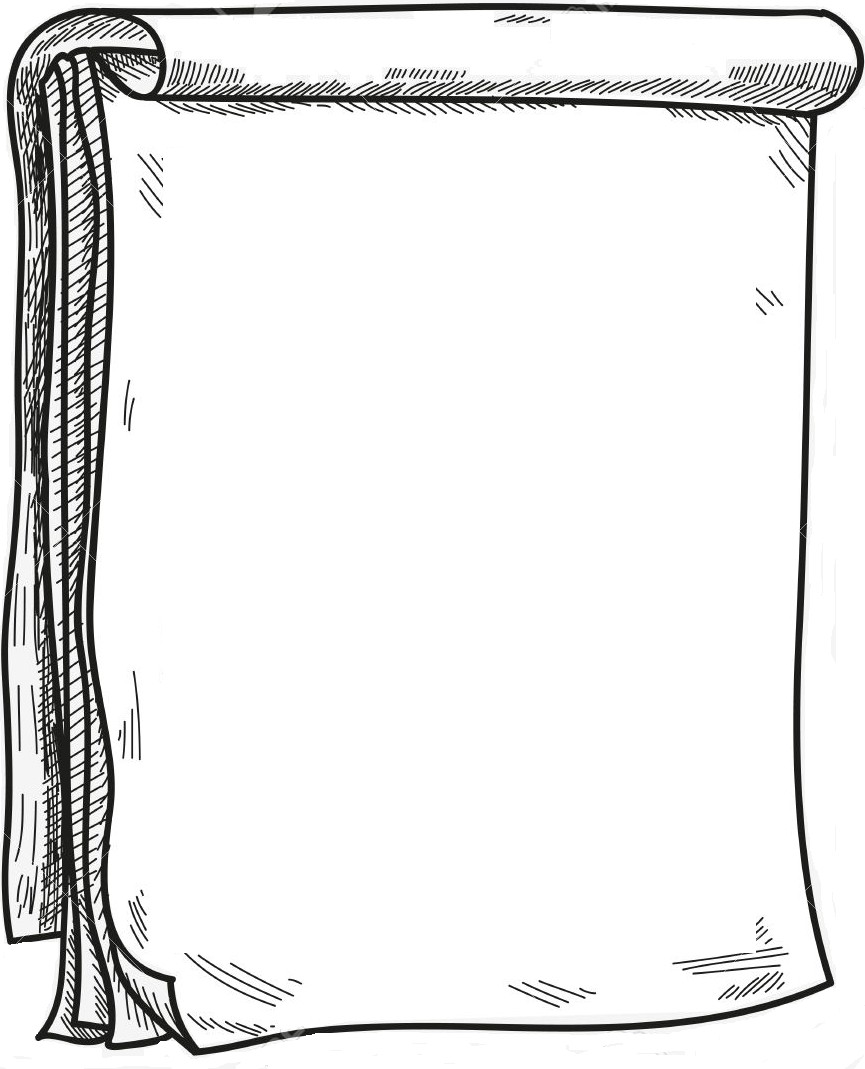 Se dice que la comida peruana es una de las mejores del mundo: presentan los estilos propios de cada una de las zonas del país. Así, la comida de la costa, de la sierra o la selva peruana, son distintas. Los ingredientes cambian y le dan un sabor particular. En Chile, hoy, tenemos posibilidad de probar una de las comidas más ricas del mundo, gracias a la presencia de los peruanos en nuestro país.Comida chinaLos chinos, una muy antigua cultura, aportan con ricas costumbres alimenticias. Una comida clásica en China no puede ir separada del arroz, que acompaña los diversos platos que se sirven en porciones. Los platos incluyen verduras y salsas que tienen algas, camarones, pimienta, salsa de soya, jengibre, etc. Desde hace varios años, en Chile disfrutamos del aporte de los sabores de China.Extraído de Cuaderno de trabajo historia, geografía y ciencias sociales. Módulo didáctico para la enseñanza y el aprendizaje en escuelas rurales multigrado (Ministerio de Educación, Gobierno de Chile)¿Crees que la llegada de peruanos y chinos a nuestro país ha contribuido a enriquecer nuestra gastronomía? ¿Por qué?¿Has probado comida extranjera? ¿Cuál? ¿Cómo era?Curso: 2° BFecha: 30/08/2021Fecha de entrega: Puntaje Ideal: 20 puntos. Puntaje Obtenido:Ilustre médico francés, se hace cargo del Curso de Clínica Obstétrica de la Escuela de Medicina y de la Dirección de la Escuela de Matronas, contratado por el Gobierno para asumir estas funciones.Fue profesor de Química y Mineralogía en Coquimbo. Fundó talleres, escribió programas de cursos y organizó exploraciones geológicas. Como intelectual, contribuyó al desarrollo de la mineralogía, la geografía y la etnografía. Realizó múltiples actividades científicas y aportó decisivamente a la reforma delsistema educacional chileno.Elaboró el Código Civil, fue consejero de Estado y senador, redactor del Diario Oficial, autor de manuales de lógica y gramática. Por último, fue organizador de la Universidad de Chile, de la cual fue su primer rector.Pintor alemán, su obra estuvo inspirada por los paisajes y habitantes de esta tierra, realizó un intenso trabajo pictóricoque originó obras como: Llegada del Presidente Prieto a la Pampilla, y El huaso y la lavandera.Firmó un contrato con el gobierno chileno para realizar un viaje científico por el país, recopilando antecedentes sobre su historia natural, geología, zoología, cartas geográficas y planos.